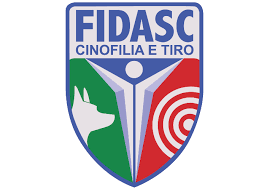 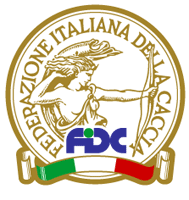 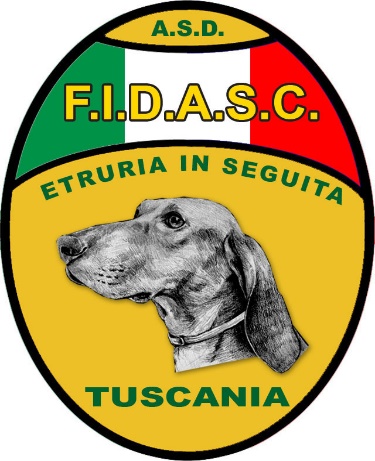 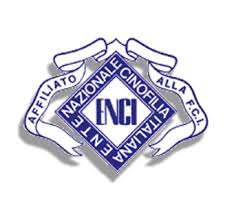 FIDASC ASD ETRURIA IN SEGUITA SEZIONE PROVINCIALE DI VITERBO IN COLLABORAZIONE CON IL GRUPPO CINOFILO VITERBESE E FEDERCACCIAORGANIZZANOVERIFICA ZOOTECNICA CANI DA SEGUITA SU LEPRE CON CAC   SINGOLO – COPPIE – MUTEQUALIFICAZIONE REGIONALE FIDASC E COPPA ITALIA FEDERCACCIA CAT A E BSabato        01 FEBBRAIO 2020     COPPIE - MUTEDomenica  02 FEBBRAIO 2020     COPPIE - MUTE Raduno ore 5,30 presso «Bar RINALDI » TUSCANIA (VT) Prenotazioni entro le ore 13,00 di giovedì 30 GENNAIO  il sig. FRULGENZI ELISEO FRANCESCO tel. 328 6564107 E PRESSO  FEDERCACCIA  SEZIONE PROVINCIALE VITERBO TEL. 0761 304160fino a esaurimento dei posti disponibili.Delegato FIDASC: da designare                                Giudici: Paliotta Andrea                               Comitato organizzativo: Moretti DanieleDelegato ENCI: da designare                                                    Nardi Franco       						                 Fringuello Franco									   Sassara Massimo                      					      Fulgenzi ChiaraCOPPIE     €. 50,00                                        MUTE       €. 60,00Pranzo: presso ristorante “Agriturismo Valle degli Etruschi ” Tuscania, si richiede prenotazione nella mattinata di  sabato e domenicaSi raccomanda ai concorrenti e spettatori di avere il massimo rispetto per le culture agricole, onde evitare ogni possibile danno alle stesse.Si declina ogni responsabilità per incidenti o danni a persone, cose, cani che possano derivare dallo svolgimento della manifestazioneINDICAZIONI STRADALI: Da nord  A1 uscita ORVIETO, strada statale 71, SP Tuscanese da sud  A1 uscita ORTE, SS 675 fino Viterbo e SP Tuscanese 